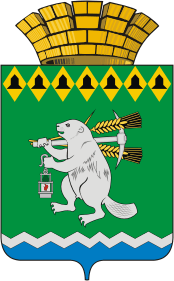 Дума Артемовского городского округаVI созыв48 заседание     РЕШЕНИЕот  28 марта 2019 года                                                                     № 503Информация  Счетной палаты Артемовского городского округа о результатах контрольного мероприятия «Проверка использования средств бюджета Артемовского городского округа, направленных на содержание и ремонт сети автомобильных дорог общего пользования местного значения в границах Артемовского городского округа и искусственных сооружений, расположенных на них, за 2017 год с проведением аудита в сфере закупок»	Заслушав информацию Счетной палаты Артемовского городского округа о результатах  контрольного мероприятия «Проверка использования средств бюджета Артемовского городского округа, направленных на содержание и ремонт сети автомобильных дорог общего пользования местного значения в границах Артемовского городского округа и искусственных сооружений, расположенных на них, за 2017 год с проведением аудита в сфере закупок» (от 07 марта 2019 года № 145), руководствуясь статьей 23 Устава Артемовского городского округа,Дума Артемовского городского округа РЕШИЛА:	1. Информацию Счетной палаты Артемовского городского округа о результатах  контрольного мероприятия «Проверка использования средств бюджета Артемовского городского округа, направленных на содержание и ремонт сети автомобильных дорог общего пользования местного значения в границах Артемовского городского округа и искусственных сооружений, расположенных на них, за 2017 год с проведением аудита в сфере закупок» принять к сведению (прилагается).	2. Информацию Счетной палаты Артемовского городского округа о результатах  контрольного мероприятия «Проверка использования средств бюджета Артемовского городского округа, направленных на содержание и ремонт сети автомобильных дорог общего пользования местного значения в границах Артемовского городского округа и искусственных сооружений, расположенных на них, за 2017 год с проведением аудита в сфере закупок», направить в Артемовскую городскую прокуратуру для проведения проверки.	3. Рекомендовать главе Артемовского городского округа (Самочернов А.В.) принять меры по снижению количества договоров, заключаемых без проведения конкурентных процедур.          4.  Контроль исполнения за настоящим решением возложить на постоянную комиссию по жилищно-коммунальному хозяйству (Арсенов В.С.).Председатель Думы Артемовского городского округа					   К.М.Трофимов